Heinz Janisch | Linda Wolfsgruber 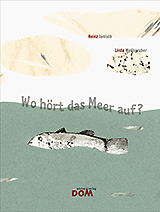 Wo hört das Meer auf?26 Seiten, durchgehend farbig illustriert20,5 x 27 cm; gebundenTyrolia-Verlag, Innsbruck–Wien 2011ISBN 978-3-7022-3370-9	€ 1695	ab 5 JahrenEin Gute-Nacht-Buch der etwas anderen ArtEs ist Zeit zum Schlafengehen, die Sonne ist bereits untergegangen, finster ist es dennoch nicht: Schau! Wie die Nacht leuchtet! Und – wie bringen wir den Tag zum Leuchten?Mehr als jede vordergründige Antwort sind es die Fragen, die uns über die Wirklichkeit und ihre Grenzen, über die Schöpfung als Großes und Ganzes staunen lassen.Schau! Wie die Sonne alle wärmt! – Und, wer wärmt die Sonne?Schau! Der Wind dreht das Windrad! – Und, wer dreht den Wind?Schau! Wie groß der Tod ist! – Und, wer ist größer als der Tod?In bekannter und bewährt knapper Form verkehrt Heinz Janisch klare und einfache Aussagen zu philosophisch-tiefgründigen Fragestellungen.Linda Wolfsgruber lädt in ihren zarten, facettenreichen Bildern zum Staunen und Entdecken ein, deutet mögliche Antworten an und ermutigt, eigenen Fantasien und Vorstellungen nachzuspüren.Der Autor und die IllustratorinHeinz Janisch, 1960 in Güssing (Burgenland) geboren, studierte Germanistik und Publizistik und Wien und ist seit 1982 Mitarbeiter beim Österreichischen Rundfunk (Hörfunk). Er ist Autor zahlreicher Bücher, darunter vieler Kinder- und Jugendbücher. Für seine Werke wurde er bereits mehrfach ausgezeichnet. Er lebt in Wien und im Burgenland.Linda Wolfsgruber, geb. 1961 in Bruneck (Südtirol). Kunstschule in St. Ulrich, Ausbildung zur Schriftsetzerin und Grafikerin in München und Bruneck, Studium an der „Scuole del Libro“ in Urbino (Italien). Machte sich danach als Illustratorin und Malerin in Österreich und Südtirol selbstständig. Entdeckte früh ihre Freude an der Gestaltung von Kinderbüchern. Für ihre Werke erhielt sie bereits zahlreiche Auszeichnungen. Preise und AuszeichnungenKatholischer Kinder- und Jugendbuchpreis 2012 | Empfehlungsliste